Retroalimentación Guía N° 17 Educación Física y Salud Kínder.Observa las imágenes y encierra con una cuerda los alimentos que te mantienen sano.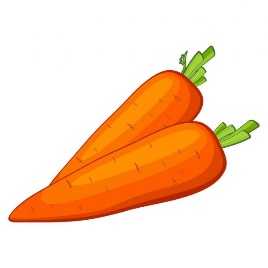 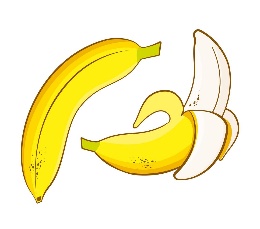 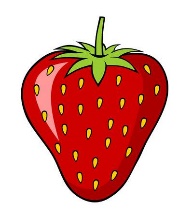 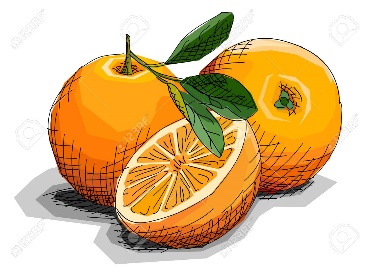 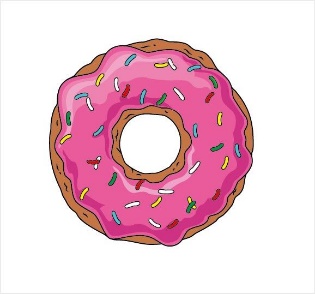 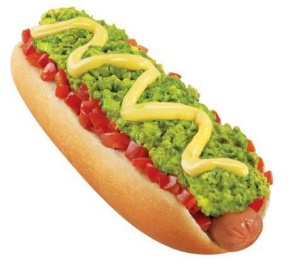 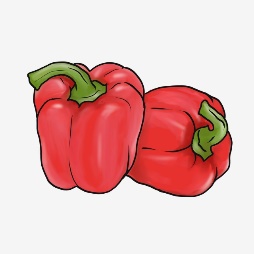 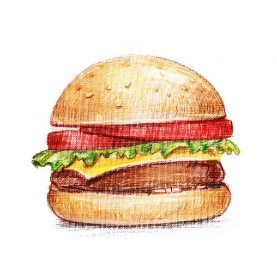 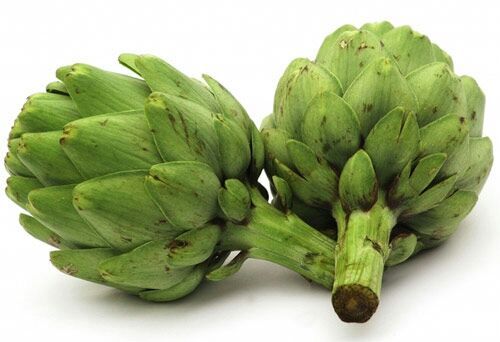 Dibuja un hábito de  higiene.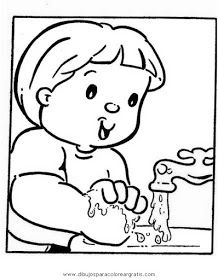 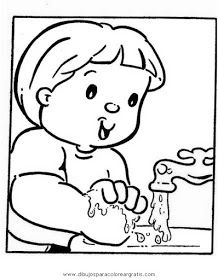 Este niño acaban de comer que debe realizar después de haber consumido su helado? Une con una línea la imagen correcta.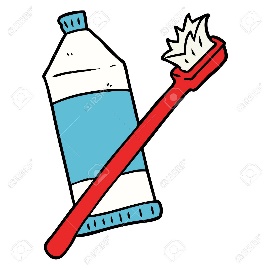 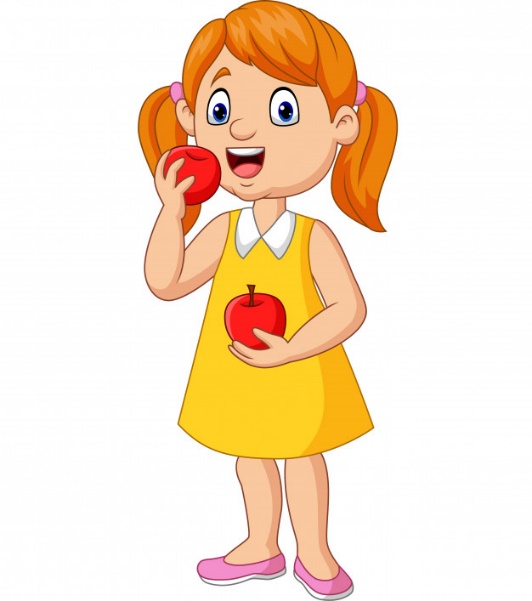 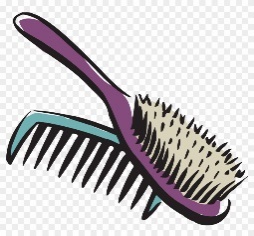  Encierra con un círculo la niña que esté  realizando un hábito de vida saludable (OA  7 C.M)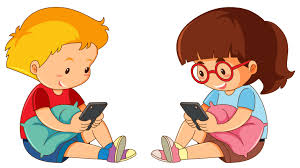 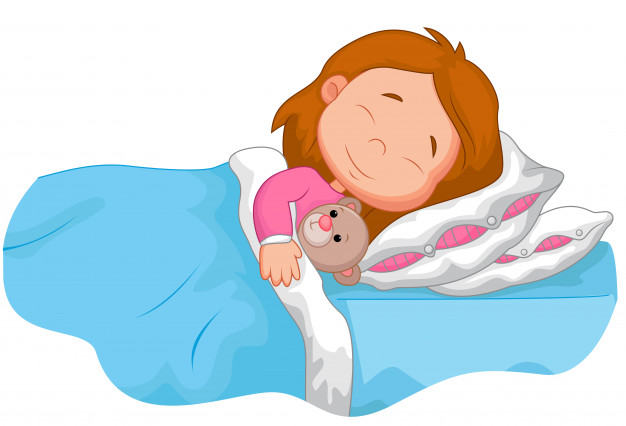 ¿Cómo te sientes cuando realizas nuestro baile el trote? Encierra con un círculo 3 acciones. (OA 5 C.M)                             Feliz                    triste                   Cansado(a) Calor                             frio                        con mucha sedResponde con una V si es Verdadero o con una F si es Falso._V _ Es saludable comer alimentos Variados, Frutas y Verduras todos los días.__F_ Si NO nos lavamos los dientes y abusamos de los dulces mis dientes se mantendrán saludable. No me saldrán caries___F_ Es bueno jugar todos los días  en el celular o computador. No ya que me dolerá mi vista.___V__ Debes dormir entre 8 a 10 horas diarias.___V__ Debes realiza ejercicio física 30 minutos.